Расчет эффективности проектаСоставляется план производства продукции или оказания услуг при плановой производственной загруженности кооперативаРассчитываются постоянные расходы кооператива за год (FC)Рассчитываются переменные расходы на производство каждого продукта (услуги) -VCПроизводится расчет безубыточных объемов производства/переработки в натуральном выражении (объем продаж, при котором прибыль кооператива равна нулю или другими словами: момент, когда кооператив покроет убытки и начнет приносить реальный доход). При производстве одного вида продукции расчет точки безубыточности в натуральном выражении имеет следующий вид: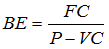 где FC – постоянные затраты;P – цена единицы продукции (услуги);VC – переменные затраты на единицу продукции.При многономенклатурном производстве, когда кооператив выпускает/оказывает несколько видов продукции/услуг, для расчета точки безубыточности в натуральном выражении используется следующая формула: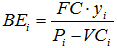 где yi – доля i-го вида продукции в выручке1;Pi – цена единицы i-го вида продукции;VCi – переменные затраты на единицу i-го вида продукции.№НаименованиеЕдиница измеренияЦена реализации единицы продукции (услуги), руб.Плановый объем в натуральном выраженииПлановый  объем в год в денежном выражении, руб.Доля в плане производства, %12345671Продукт (услуга)1P1Y12Продукт (услуга)2P2Y23Продукт (услуга)3P3Y34Продукт (услуга)4P4Y4Продукт (услуга)i  PiyiИтого100НаименованиеЕдиница измеренияЦена за единицу, руб.Объем в годСтоимость, руб./годОбщепроизводственные расходы (ГСМ, э/э) и т.д.)Административные расходы (з/п председателя, бухгалтера с отчислениями)Прочие (расчетно-кассовое обслуживание, отчеты и т.д.)Аренда помещения…Итого постоянных расходов №п/пНаименование статей расходовЕдиница измеренияСтоимость единицы затрат, руб.Норма затрат на единицу продукцииСумма затрат в единице готовой продукции, руб.1234 …